University of Leeds – all staff promotions data 1 August 2021 – 31 July 2022IntroductionThe following information provides data for all staff promotions (academic, professional and managerial and support) during the academic year 2021-22. These data are provided by the following protected characteristics: age; disability; ethnicity; gender; religion or belief; and sexual orientation.Please note that data for staff applying for promotion to grade 10 are presented separately due to the different promotions procedure for this grade, and are presented by gender only due to small numbers. Data are rounded to the nearest whole percent and therefore may not always total 100%. Up to & including Grade 9A total of 284 applications for promotion were made during the period (192, 2020-21), of which 276 (97%) were successful (95%, 2020-21). AgeCommentaryDuring the academic year 2021-22, the age group with the lowest success rate was the 30-39 age category at 96%. In 2021-22 success rates were 100% in the under 20 category (as last year), 96% in the 30-39 category (as last year), 97% in the 40-49 category (last year 96%), 100% in the 50-59 category (last year 96%) and 100% in the 60+ category (60% last year). Disability
CommentaryDuring the 2021-22 academic year, 19 of 21 applicants who declared a disability were successful (90%). This compares to 14 applicants (all successful) the previous year. Ethnicity CommentaryDuring the academic year 2021-22 the success rate of applications from Black, Mixed and Other staff at these grades remains at 100%, while the success rate for White staff is 99% (95% last year) with Asian staff lowest at 87% (100% last year).
Gender CommentaryDuring the academic year 2021-22, 97% of female staff promotions applications and 98% of male staff promotions applications were successful. This is a 2% increase in success rate for female staff and a 3% increase in success rates for male staff compared with the previous year. Religion or BeliefCommentaryWhilst data are provided for transparency, low numbers in some categories may mean it is not possible to draw meaningful conclusions from comparisons across years. However, the success rates have remained high for most groups. Sexual Orientation Commentary
The success rate for heterosexual promotion applicants was 98% (96% in 2020/21). The success rate for all other known groups was 100%. Marriage and Civil PartnershipCommentary
Success rates were 100% for all known groups, except for Married/Civil Partnership (96%). Grade 10During the academic year 2021-22 there were 82 applications for promotion to grade 10, of which 77 (94%) were successful. In 2020-21, there were 30 applications of which 27 (90%) were successful. Due to the low number of applications for promotion to grade 10, it is only possible to present a breakdown by gender.Gender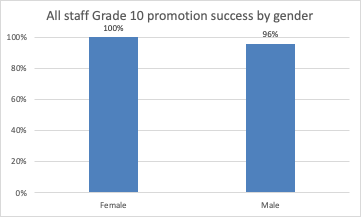 CommentaryDuring the academic year 2020-21, 36 female staff applied for promotion to grade 10, all of which were successful (100%). This compares to 13 applications (100% successful) in the previous year. There were 46 applications made by male staff, of which 41 (89%) were successful (cf 24 applications, 23 (96%) successful in 2020-21). There were no applications to Grade 10 from staff who are gender fluid, non binary or other gender.Age (years)Number of applicationsSuccessful% SuccessfulAge (years)Number of applicationsSuccessful% Successful20 - 291818100%30 - 3912612196%40 - 4910310097%50 - 593030100%60 +77100%Number of applicationsSuccessful% SuccessfulNo known disability21921598%Disabled211990%Prefer not to answer252496%Unknown191895%Number of applicationsSuccessful% SuccessfulBlack55100%White20620399%Asian151387%Mixed55100%Other88100%Prefer not to answer272593%Unknown181794%Number of applicationsSuccessful% SuccessfulFemale16015597%Male12312098%Gender Fluid00-Non binary11100%Other00-Number of applicationsSuccessful% SuccessfulBuddhist00-Christian 706999%Hindu11100%Jewish22100%Muslim88100%Sikh00-Spiritual22100%None13112898%Other religion66100%Prefer not to answer333091%Unknown313097%Number of applicationsSuccessful% SuccessfulBisexual99100%Gay man88100%Gay woman/lesbian22100%Heterosexual19218998%Other11100%Prefer not to answer403690%Unknown323197%Number of applicationsSuccessful% SuccessfulCo-habiting1717100%Divorced or civil part dissolved44100%Married/Civil Partnership545296%Separated11100%Single77100%Widowed/Surviving partner00-Other11100%Prefer not to answer55100%Unknown19518997%Number of applicationsSuccessful% SuccessfulFemale3636100%Male464189%